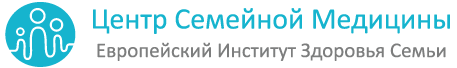 196657, г.Санкт-Петербург, г.Пушкин, ул. Вячеслава Шишкова, д. 28, корп.3 тел./факс: 476-97-38, 716-24-50, 42-42-13_______________________________________________________________________________________________Доверенностьна представление интересов законного представителя ребенка,не достигшего 18 лет, в ООО «Европейский Институт Здоровья Семьи»   г.Пушкин						                    _____ _________________ 20__г.Я, ____________________________________________________________________ _______________________, , паспорт ___________________________________________ , зарегистрирован(а)  по адресу: _____________________________________________________________________________________________________________ контактный телефон: _______________________________ e-mail______________________________________ настоящим передаю ___________________________________________________________________________ ______________________________________________________________________________________________ , дата рождения ___/___/ ______, СНИЛС _________________, паспорт  _________________________________, зарегистрированному  по адресу: ________________________________________________________________________________________________________________________, телефон ______________________________ все права и обязанности, принадлежащие мне, как законному представителю моего ребенка, _____________________________________________________________________________________________ ___ ____ __________ года рождения, паспорт/свид-во о рождении ___________________________________, для чего предоставляю ему /ей право: Подписывать от моего имени договор на оказание медицинских услуг моему ребенку.Принимать все необходимые решения относительно здоровья моего ребенка и подписывать добровольные информированные согласия на медицинские вмешательства (до достижения ребенком 15 лет).Принимать решение об отказе от медицинского вмешательства и подписывать соответствующие документы.Оплачивать  стоимость медицинских и сопутствующих услуг из моих или  из собственных средств. Получать полную и достоверную информацию о здоровье моего ребенка, запрашивать и поучать результаты исследований, копии медицинских документов, выписки, эпикризы и т.д.Подписывать заявления, в том числе о передаче медицинских документов на электронную почту, о согласии на получение SMS оповещений, обработку его персональных данных и т.д.Полномочия по настоящей доверенности не могут быть переданы третьим лицам.Настоящая доверенность выдана сроком до _______ _________________ _______ года._______________________________________________________________ /___________________